Maths – Time DiaryDraw what you do in the morning, afternoon and evening.Challenge: Can you write the time in the box under your drawing?Morning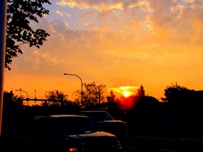 Afternoon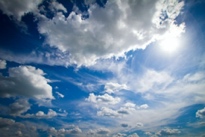 Evening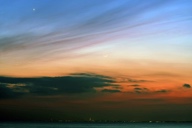 